Frenchtown Presbyterian Church, .     908-996-2227    Website: www.frenchtownpres.orgPastor Cell - 609-303-0500Worship 9:30AM Clerk of SessionKathy Skerbetz – 908-720-6533Session (Elders)Maureen Breiner 	                 Bill PenyakShari Bethman Bjellquist 	                 Matt MelbourneJennifer Campbell 	                 Tonya ReeseGayla Gerhardt 	                 Carl StokesEd Marston	                 Kathy SkerbetzDiane ReedBoard of DeaconsCarole Barrett 	                Barbara KerekesSharon Beck	                 SellittoDebbie Godown                                               Amy Verecha Ken Gerhardt 	                PastorRev. Dr. Merideth Mueller-Boltonpastormerideth@gmail.comChurch Secretary  Lea Raymond                               office@frenchtownpres.orgFinancial Manager  Mary Ann Hampton   finance@frenchtownpres.orgMusic Director  Hugh Sunghughsung@gmail.com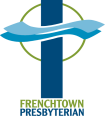 FRENCHTOWN  April 14th, 2024Welcome to all who worship with us this morning!Prelude  - Praise Band                     “Evidence” & “Let Us Adore”Welcome & Announcements                              God Gathers Us in Love Call to Worship Leader: Peace be with you.People:  And also with you.Leader: Come and see the love God has given to us.People: Come and see what it means to be children of God.Leader: Come with this hope, that Christ’s presence is real. People: With joy, we come to see the Lord.*Praise Band                                                               “Let It Rise” Prayer of AdorationCall to ConfessionPrayer of Confession	Wondrous God, we confess that at times our doubts and fears override our hope and faith. Forgive us when we lose sight of the joy of Your love. Lift up our spirits, Lord. Help us to remember the promise of new life here and now, and the hope of resurrection for the future. We give thanks for Your Son, who continues to offer us new life, who continues to turn us around and upside down, who continues to break down the walls of death in our own life. Forgive us, restore us and renew us. In the name of our risen Savior, Jesus the Christ, we pray. Amen.Words of Assurance *Passing of the PeaceGloria Patri#584 “Glory to God,Whose Goodness shines on Me”	Glory to God, whose goodness shines on me,	and to the Son, whose grace has pardoned me,	and to the Spirit, whose love has set me free.	As it was in the beginning, is now and ever shall be. Amen.Time for ChildrenGod Speaks to Us Through God’s WordOld Testament Lesson                                                          Psalm 4Gospel Lesson                                                          Luke 24:36b-48Sermon                                                                God Calls Us to Respond*Praise Band                                                    “Let There Be Joy”Invitation to the OfferingPlease consider donating online using our QR code (aim your phone’s camera here, then click on the link that appears): 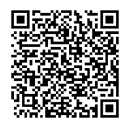 Offertory – Praise Band       “Glorious Day” – Casting CrownsDoxology #606 “Praise God from Whom All Blessings Flow”                                   Prayer of DedicationPrayers of the People and The Lord’s Prayer God Sends Us Out to Reflect God’s LovePraise Band                                               “Everything Glorious”Charge and BlessingPostlude – Praise Band                         “More Love, More Power”                             ***********************************MISSION STATEMENTWe are a body of believers in Jesus Christ the Lord that strives to be a living reflection of God’s love. We come together to confirm our individual faith while spreading the message of hope and love by serving those in need through mission and outreach.NEWS AND EVENTSEVENTS DURING THE WEEK –-April 15-21MondayTuesday   AA Meeting 6:30am   Senior Program, 11:15am   Card Games, 2-4pm in Fellowship Hall   AA Meeting, 8pmWednesday   AA Meeting 7:30pm   Blood Drive. 1-6pmThursday   AA Meeting 6:30amFridaySaturday    Saturday Women's AA Group Meeting 9am    AA Meeting 7pmBook clubThe next book club will be meeting on Monday May 13th at Jimmy’s Ice Cream, weather permitting, at 1pm.  The book they will be discussing is “In Someone Else’s Shoes” by JoJo MoyesPiano Recital Join us for a piano recital Sunday April 28th at 2pm with Madalina Danila.  Romanian pianist (& Hugh’s new wife) Madalina has been invited by international acclaimed violinist Anne-Sophie Mutter to perform at the Ruhr Klavier Festival in Germany, one of the world’s foremost piano festival.  You are invited to experience a special preview of the extraordinary piano recital by this rising star!Blood DriveFPC Will be hosting a blood drive this Wednesday April 19th from 1p-6pm. To schedule an appointment contact Jennifer Campbell at 908-502-2575 or visit RedCrossBlood.org and enter FrenchtownPresby.Youth Night April 26th Youth Night at the Church from 6:30 - 9:00pm.  Pizza and a Movie.  Bring a friend or two or more!Senior ProgramAll Seniors are invited to the Super Senior Group meeting this Tuesday.  Chair yoga from 11:15-12pm, 12pm Lunch provided, and then Salome Quirmolue will speak on Hypertension.  All are welcome.  Please let Penni know if you are coming if you are new.  908-237-0465.